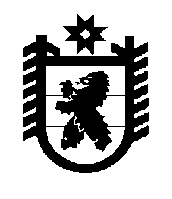 РЕСПУБЛИКА КАРЕЛИЯ  Администрация Лоухского муниципального районаРАСПОРЯЖЕНИЕ  №  879 - Рп. Лоухи                                                                                          от   11.09.2023О проведении школьного и муниципального этапов всероссийской олимпиады школьников в Лоухском муниципальном районе в 2023 году     На основании    Приказа Министерства просвещения Российской Федерации  от 27.11.   2020 г. № 678 "Об утверждении Порядка проведения всероссийской олимпиады школьников",  с целью проведения школьного и муниципального этапов всероссийской олимпиады школьников в Лоухском районе в 2023-2024 учебном годуСчитать организатором школьного и муниципального этапов всероссийской олимпиады школьников в 2023-2024 учебном году  Муниципальное казенное учреждение «Районное управление образования Лоухского района».Провести в общеобразовательных организациях Лоухского муниципального района:-     школьный этап всероссийской олимпиады школьников с  02 октября 2023 года;- муниципальный этап, в соответствии с план-графиком, утвержденным Министерством образования и спорта Республики Карелия.Считать участниками школьного этапа всероссийской олимпиады школьников учеников 4-11 классов.Считать участниками муниципального этапа всероссийской олимпиады школьников учеников 7-11 классов.Провести олимпиаду   по следующим общеобразовательным предметам:- математика, русский язык, литература, английский язык, информатика, физика, химия, биология,   география,     история, обществознание,  физическая культура, основы безопасности жизнедеятельности;- математика, русский язык для обучающихся по образовательным программам начального общего образования.Назначить муниципальным координаторам  всероссийской олимпиады школьников Губанищеву И.П. , специалиста по учебно-методической работе  МКУ «РУО» (по согласованию).Руководителям общеобразовательных учреждений: Предоставить ссылки на сайты, обеспечивающие информационное  сопровождение школьного и муниципального этапов всероссийской олимпиады школьников до 13 сентября 2023 года. Довести до сведения родителей (законных представителей)  обучающихся, заявивших о своем участии в олимпиаде о необходимости  в письменной форме  представить: -  согласие на обработку персональных данных несовершеннолетнего ребенка – участника школьного и муниципального  этапа всероссийской олимпиады школьников; - согласие родителей (законных представителей) заявивших о своем участии в олимпиаде на публикацию олимпиадной работы своего несовершеннолетнего ребенка, в том числе в информационно-телекоммуникационной сети «Интернет»  Обеспечить сбор и хранение согласий родителей (законных представителей).    Разместить информацию  о сроках проведения школьного и муниципального этапа олимпиады по каждому общеобразовательному предмету на сайте образовательного учреждения  для информирования обучающихся и их родителей (законных представителей); Сформировать базу участников школьного этапа олимпиады; Утвердить результаты школьного этапа по каждому общеобразовательному предмету; Своевременно представить информацию о проведении школьного этапа олимпиады муниципальному координатору.Муниципальному казенному учреждению «Районное управление образования Лоухского района»: утвердить состав оргкомитета школьного этапа;  утвердить составы  муниципальных предметно-методических комиссий; утвердить состав жюри муниципального  этапа  олимпиады по каждому общеобразовательному предмету; обеспечить разработку   муниципальными предметно-методическими комиссиями   заданий и сформировать их комплекты для школьного этапа олимпиады с учетом методических рекомендаций, разработанных Центральными предметно-методическими комиссиями; разработать и утвердить требования к организации и проведению школьного этапа олимпиады по каждому общеобразовательному предмету,   утвердить квоты победителей и призеров школьного  этапа по каждому общеобразовательному предмету (список победителей и призеров олимпиады школьного этапа);9. Контроль за исполнением распоряжения возложить на заместителя  Главы администрации Лоухского муниципального района Финского Е.А.Глава администрации                                                                Лебедев С.М.Лоухского муниципального района